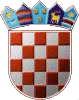            REPUBLIKA HRVATSKAKRAPINSKO ZAGORSKA ŽUPANIJA    OPĆINA VELIKO TRGOVIŠĆE        OPĆINSKI NAČELNIKKLASA:   023-01/20-01/18 URBROJ:   2197/05-05-20-Veliko Trgovišće, 01.10.2020.g.                  Na temelju članka 48. Zakona o lokalnoj i područnoj (regionalnoj)samoupravi („Narodne novine“ broj: 33/01, 60/01, 129/05, 109/07, 125/08, 36/09, 150/11, 144/12, 19/13, 137/15, 123/17. i  98/19.) i članka .) i članka  49. Statuta općine Veliko Trgovišće („Službeni glasnik Krapinsko zagorske županije“ broj: 23/09., 8/13., 06/18., 11/20. - pročišćeni tekst i 17/20.)   Općinski načelnik općine Veliko Trgovišće dana 01.listopada 2020.g. donosiO D L U K UIKako se u 2020.g. radi nastale situacije uz pojavu koronavirusa COVID 19 nisu održavale  manifestacije povodom Dana Općine, javni natječaj    za financiranje manifestacija udruga s područja općine Veliko Trgovišće prilikom obilježavanja dana općine Veliko Trgovišće u 2020. godini, a koji je objavljen na mrežnoj stranici Općine dana 05.02.2020.g. se obustavlja.II	Ova Odluka objavit će se na mrežnim stranicama Općine.									OPĆINSKI NAČELNIK									       Robert Greblički